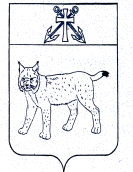 ПРОЕКТАДМИНИСТРАЦИЯ УСТЬ-КУБИНСКОГОМУНИЦИПАЛЬНОГО ОКРУГАПОСТАНОВЛЕНИЕс. Устьеот                                                                                                                    № ____	 В  соответствии с постановлением Правительства Российской Федерации от 17 декабря  2010 года № 1050 «О реализации отдельных мероприятий государственной программы Российской Федерации «Обеспечение доступным и комфортным жильем  и коммунальными услугами граждан Российской Федерации», постановлением Правительства Вологодской области от 2 марта 2020 г. N 184 "О реализации ведомственной целевой программы "Оказание государственной поддержки гражданам в обеспечении жильем и оплате жилищно-коммунальных услуг" государственной программы Российской Федерации "Обеспечение доступным и комфортным жильем и коммунальными услугами граждан Российской Федерации", выпиской из распоряжения Департамента строительства  Вологодской области от 20 декабря 2022 года № 2187, ст. 42 Устава округа администрация округаПОСТАНОВЛЯЕТ:	1. Внести в муниципальную программу «Обеспечение жильем молодых семей в Усть-Кубинском муниципальном районе на 2021-2023 годы», утвержденную постановлением администрации района от 2 сентября 2020 года № 844 "Об утверждении  муниципальной  программы «Обеспечение  жильем  молодых  семей в Усть-Кубинском  муниципальном районе  на  2021-2023  годы», следующие изменения:1.1. Объемы и источники финансирования Программы в паспорте программы изложить в следующей редакции: "1.2. В строке 4 таблицы раздела 3 цифры «2325,2» заменить цифрами «3785,8».1.3. Таблицу раздела 4 изложить в следующей редакции:"1.4. Таблицу раздела 7 изложить в следующей редакции:"	2. Настоящее постановление вступает в силу со дня его подписания и подлежит официальному опубликованию.Глава округа                                               	И.В. Быков             Уведомление о проведении общественного обсуждения Проекта  постановления администрации округа   «О внесении изменений в постановление администрации района от 02.09.2020 № 844 "Об утверждении  муниципальной  программы «Обеспечение  жильем  молодых  семей в Усть-Кубинском  муниципальном районе  на  2021-2023  годы»Проект документа разработан отделом экономики, отраслевого развития и контроля администрации округа с целью приведения размера  финансового обеспечения муниципальной программы в соответствие с решением Представительного  Собрания Усть-Кубинского муниципального округа о внесении изменений в решение о бюджете муниципального образования на текущий год и плановый период, а так же внесения изменений в индикаторы программы (целевые показатели) в сторону увеличения запланированных значений по площади приобретаемого жилья участниками программы  и объему привлечения дополнительных внебюджетных средств.  Проект будет размещен на официальном сайте администрации Усть-Кубинского муниципального округа  на 10 календарных дней: с 16.06.2023  года по 26.06.2023 года с целью общественного обсуждения. В течение этого времени будут приниматься предложения и поправки относительно данного решения по адресу: с.Устье, кл. Октябрьская, д.8, каб. № 15, тел/факс 8(81753) 2-17-18, электронная почта: 53Ust-Kubinskij@r19.gov35.ruКонтактное лицо: Блохинова Ирина Борисовна – заместитель начальника отдела экономики, отраслевого развития и контроля администрации округа Пояснительная запискак проекту  постановления администрации округа  О внесении изменений в постановление администрации района от 02.09.2020 № 844 "Об утверждении  муниципальной  программы «Обеспечение  жильем  молодых  семей в Усть-Кубинском  муниципальном районе  на  2021-2023  годы»Проект  постановления администрации округа  разработан с целью приведения объемов финансирования программы в соответствии  с утвержденными лимитами финансирования программы в 2023 году и Выпиской из распоряжения Департамента строительства Вологодской области от 20 декабря 2022 года № 2187 для реализации программы в 2023 году.Приложение: 1.Выписка из сводной бюджетной росписи бюджета округа на 2023 год и плановый период 2024-2025 годов (копия).2. Выпиской из распоряжения Департамента строительства Вологодской области от 20 декабря 2022 года № 2187.заместитель начальника отдела экономики, отраслевого развития и контроля администрации округа                                                     Блохинова И. Б. О внесении изменений в постановление администрации района от 2 сентября 2020 года № 844 "Об утверждении  муниципальной  программы «Обеспечение  жильем  молодых  семей в Усть-Кубинском  муниципальном районе  на  2021-2023  годы»Объемы и источники финансирования Программыобщий объём финансирования Программы составит 3785,8  тыс. рублей, в том числе за счёт средств:федерального бюджета –1082,4 тыс. рублей;областного бюджета –1472,7 тыс. рублей;бюджета округа –1230,7 тыс. рублей.собственные и заемные средства молодых семей –7050,0 тыс. рублей.№п/пОтветственный исполнительОценка расходов по годам, тыс. руб.Оценка расходов по годам, тыс. руб.Оценка расходов по годам, тыс. руб.№п/пОтветственный исполнитель202120222023итого123451всего                                              1162,0498,02125,83785,82федеральный бюджет348,2144,6589,61082,43областной бюджет                                 515,0211,1746,61472,74Бюджет округа 298,8142,3789,61230,7«N 
п/пЗадачи, направленные на достижение целиНаименование индикатора 
(показателя)Ед. изм.Базовое значение показателя (индикатора) на начало реализации программыПланируемое значение показателя (индикатора) по годам реализации ПрограммыПланируемое значение показателя (индикатора) по годам реализации Программы12345671Предоставление молодым семьям-участникам программы социальных выплат на приобретение жилья или строительство индивидуального жилого домаКоличество молодых семей, улучшивших жилищные условияед.12202121Предоставление молодым семьям-участникам программы социальных выплат на приобретение жилья или строительство индивидуального жилого домаКоличество молодых семей, улучшивших жилищные условияед.12202211Предоставление молодым семьям-участникам программы социальных выплат на приобретение жилья или строительство индивидуального жилого домаКоличество молодых семей, улучшивших жилищные условияед.12202311Предоставление молодым семьям-участникам программы социальных выплат на приобретение жилья или строительство индивидуального жилого домаКоличество молодых семей, улучшивших жилищные условияед.12всего:41Предоставление молодым семьям-участникам программы социальных выплат на приобретение жилья или строительство индивидуального жилого домаКоличество приобретенной общей площади жилых помещенийкв м713,42021193,81Предоставление молодым семьям-участникам программы социальных выплат на приобретение жилья или строительство индивидуального жилого домаКоличество приобретенной общей площади жилых помещенийкв м713,42022541Предоставление молодым семьям-участникам программы социальных выплат на приобретение жилья или строительство индивидуального жилого домаКоличество приобретенной общей площади жилых помещенийкв м713,420231081Предоставление молодым семьям-участникам программы социальных выплат на приобретение жилья или строительство индивидуального жилого домаКоличество приобретенной общей площади жилых помещенийкв м713,4всего:355,82Создание условий для привлечения молодыми семьями собственных средств, дополнительных финансовых средств, кредитных и других организаций, предоставляющих кредиты и займы, в т.ч. ипотечных жилищных кредитов для приобретения или строительства индивидуального жилого дома Объем привлеченных дополнительных финансовых средствтыс. руб.6153,520212177,22Создание условий для привлечения молодыми семьями собственных средств, дополнительных финансовых средств, кредитных и других организаций, предоставляющих кредиты и займы, в т.ч. ипотечных жилищных кредитов для приобретения или строительства индивидуального жилого дома Объем привлеченных дополнительных финансовых средствтыс. руб.6153,52022924,92Создание условий для привлечения молодыми семьями собственных средств, дополнительных финансовых средств, кредитных и других организаций, предоставляющих кредиты и займы, в т.ч. ипотечных жилищных кредитов для приобретения или строительства индивидуального жилого дома Объем привлеченных дополнительных финансовых средствтыс. руб.6153,520233947,92Создание условий для привлечения молодыми семьями собственных средств, дополнительных финансовых средств, кредитных и других организаций, предоставляющих кредиты и займы, в т.ч. ипотечных жилищных кредитов для приобретения или строительства индивидуального жилого дома Объем привлеченных дополнительных финансовых средствтыс. руб.6153,5всего:7050,0